ANALISIS STRENGTHS, WEAKNESSES, OPPORTUNITIES, DAN THREATS (SWOT) DAN ANALYTIC HIERARCHY PROCESS (AHP) DALAM PENENTUAN STRATEGI PENINGKATAN PRODUKSIDI PT AGRO PALINDO SAKTI (WILMAR)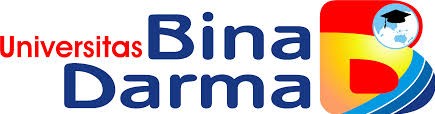 M. KUMRONI MAKMURIUNIVERSITAS BINA DARMA PALEMBANGDAFTAR ISIHALAMAN JUDUL .......................................................................................... i DAFTAR ISI..................................................................................................... ix DAFTAR GAMBAR ........................................................................................ xi DAFTAR TABEL ...........................................................................................xii ABSTRAK ......................................................................................................xiiiBAB I PENDAHULUAN .................................................................................. 11.1	Latar Belakang ................................................................................. 11.2	Rumusan Masalah ............................................................................ 31.3	Tujuan Penelitian.............................................................................. 31.4	Manfaat Penelitian............................................................................ 31.5	Batasan Masalah............................................................................... 41.6	Sistematika Laporan ......................................................................... 4BAB II TINJAUAN PUSTAKA....................................................................... 62.1	Pengertian Analisis........................................................................... 62.2	Lingkungan Pemasaran .................................................................... 72.3	Pengertian Analisis SWOT .............................................................. 72.4	Cara Membuat Analisis SWOT........................................................ 92.5	Kajian Umum Tentang AHP .......................................................... 102.6	Peneliti Terdahulu .......................................................................... 12BAB III METODE PENELITIAN ................................................................ 143.1	Waktu dan Tempat Penelitian ........................................................ 143.2	Ruang Lingkup Penelitian .............................................................. 153.3	Jenis Penelitian ............................................................................... 153.4	Metode Pengumpulan Data ............................................................ 153.5	Teknik Analisis Data ...................................................................... 163.6	Bagan Flow Chart .......................................................................... 18BAB IV HASIL PENELITIAN DAN PEMBAHASAN............................... 194.1	Pengamatan dan Pengenalan Kondisi Pembahasan ....................... 194.2	Analisis Lingkungan Internal dan Eksternal .................................. 194.2.1 Analisis Lingkungan Internal ......................................................... 204.2.2 Analisis Lingkungan Eksternal ...................................................... 234.2.3 Metrix SWOT................................................................................. 254.3	Analisa AHP................................................................................... 274.4	Analisis Data .................................................................................. 384.4.1 Analisis SWOT .............................................................................. 384.4.2 Analisis AHP.................................................................................. 39BAB V SIMPULAN DAN SARAN ................................................................ 405.1	Simpulan......................................................................................... 405.2	Saran............................................................................................... 41LAMPIRAN .................................................................................................... 43DAFTAR GAMBARGambar 2.1	Diagram Analisis SWOT............................................................. 9Gambar 3.1	Waktu Pelaksanaan Penelitian................................................... 14Gambar 3.2	Flow Chart Analisis SWOT dan AHP dalam PenentuanStrategi   Pemasaran ................................................................. 18Gambar 4.1	Bagan Hirarki Industri Agro Palindo Sakti (APS) .................... 28Gambar 4.2	Compare Relative With Respect Goal ....................................... 35Gambar 4.3	Synthesize With Respect Goal ................................................... 36DAFTAR TABELTabel 2.1	Peneliti Terdahulu ......................................................................... 12Tabel 4.1	Matrix SWOT Yang Didapat Pada PerusahaanAgro Palindo Sakti (APS) .............................................................. 25Tabel 4.2	Penilaian Kriteria............................................................................ 30Tabel 4.3	Penilaian Berpasangan Kriteria ...................................................... 30Tabel 4.4	Jumlah Baris Kriteria ..................................................................... 31Tabel 4.5	Normalisasi kriterias ...................................................................... 31Tabel 4.6	Rata-rata Kriteria ............................................................................ 32Tabel 4.7	Perkalian Matrix ............................................................................. 32Tabel 4.8	Nilai Random Indeks (RI) .............................................................. 33Tabel 4.9	Penilaian Berpasangan Subkriteria................................................. 35Tabel 4.10 Hasil Hitung AHP Expert Choice .................................................. 38ABSTRAKKumroni Makmuri, Analisis SWOT dan AHP dalam Penentuan Strategi Pemasaran di PT Agro Palindo Sakti (Wilmar)Perusahaan Agro Palindo Sakti (APS) WILMAR adalah perusahaan yang berlokasi di Pulau Rimau Banyuasin, Sumatera Selatan, merupakan bagian atau anak perusahaan dari perusahaan Wilmar Group. Wilmar Group bergerak di bidang perkebunan kelapa sawit di Indonesia dan Malaysia. Tujuan dari penelitian ini adalah untuk mengetahui kondisi perusahaan saat ini berdasarkan kekuatan,  kelemahan,peluang  dan  ancaman  yang  dimiliki  perusahaan.  Metode yang dipakai dalam penelitian ini adalah metode SWOT dan AHP (Analytic Hierarchy Process) dengan data kekuatan, kelemahan,peluang dan ancaman.           Hasil dari penelitian ini adalah suatu strategi pemasaran yang didapat berdasarkan pada kriteria SO, WO, ST, dan WT. Dari ke empat kriteria tersebut, menggunakan analisis AHP melalui Pairwise antara SO,WO, ST dan WT didapatlah bobot SO 0.099 (ketiga), WO 0.153 (kedua), ST 0.363 (pertama), dan WT 0.026 (terakhir).  Setelah dilakukan analisa AHP dari keempat kriteria tersebut maka diperoleh bahwa kriteria WO merupakan kriteria utama. Dari keempat kriteria dibagi menjadi delapan subkriteria. Dari ke delapan subkriteria ini didapat jenis-jenis strategi yang harus diterapkan oleh perusahaan.Dalam penelitian ini, peneliti  memberikan saran strategi sebagai berikut : terus melakukan proses perusahaan kelapa sawit secara teratur, memperluas lahan pabrik yang ada di perusahaan Agro Palindo Sakti (APS), menggantikan alat produksi dengan mesin-mesin yang baru, menjaga lahan perkebunan atau menanam ulang lahan perkebunan   yang ada di perusahaan tersebut,  memperketat penjagaan di sekitar perusahaan tersebut.          Kata kunci : SWOT, strategi, dan  AHPBAB IPENDAHULUAN1.1	Latar BelakangPersaingan di dunia bisnis saat ini semakin meningkat, barang dan jasa yang ada dipasaran bias memiliki keseragaman antara produk yang satu dengan produk  yang  lain.  Hal  ini  dapat  terjadi  Karena  suatu  produk  yang  sukses dipasarkan segera diikuti oleh para pesaing dengan menghasilkan produk yang sejenis dengan produk yang sukses tersebut, sehingga perlu peningkatan dalam strategi perusahaan agar tetap eksis dipasaran.Banyaknya keseragaman pada produk-produk yang terdapat di pasar, membuat para konsumen dihadapkan pada banyaknya pilihan terhadap produk yang diinginkan. Informasi yang konsumen dapatkan tentang penjelasan produk dalam kemasan tersebut tidak begitu membantu konsumen dalam menentukan keputusan dalam pembelian produk. Pemasaran yang dilakukan dengan strategi yang baik akan dapat menempatkan produk pada posisi yang tepat dan menguasai pasar.  Pemasaran  adalah  suatu  cara  yang  dilakukan  perusahaan  untuk mengarahkan usahanya guna memuaskan konsumen dengan memperolah keuntungan.Konsep pemasaran merupakan suatus trategi bahwa perusahaan akan mengubah cara-cara yang biasa digunakan dengan berorientasi pada pasar dan berusaha untuk menghasilkan apa yang diinginkan konsumen, perusahaan juga harus memberikan pelayanan yang baik terhadap konsumen.Perusahaan Agro Palindo Sakti (APS) WILMAR adalah perusahaan yang berlokasi di Pulau Rimau Banyuasin, Sumatera Selatan, Indonesia merupakan bagian atau anak perusahaan dari perusahaan Wilmar Grup.Wilmar bergerak di bidang perkebunan kelapa sawit di Indonesia dan Malaysia. Di Indonesia, perkebunan Wilmar terletak di sumatera, Kalimantan Barat, dan Kalimantan Tengah (wilayah selatan). Sementara lokasi perkebunan di Malaysia berlokasi di bagian Sabah dan Sarawak.Selain memegang hak atas tanah untuk lahan perkebunan, Wilmar mengolah 39.000 hektar perkebunan kelapa sawit di bawah skema plasma di indonesia, di mana perusahaan Agro Palindo Sakti (APS) memiliki lahan perkebunan seluas 1.436 hektar. Semua perusahaan Wilmar memiliki perkebunan sendiri dan memiliki pabrik kelapa sawit sendiri yang menghasilkan minyak CPO, dimana minyak CPO tersebut akan di kirim ke perusahaan induk Wilmar yang mengolah minyak mentah menjadi minyak goreng.Perusahaan harus dapat menyusun strategi perusahaan sebaik mungkin dengan cara memanfaatkan kekuatan dan peluang yang ada. Di samping itu perusahaan harus dapat mengantisipasi gerakan pesaing dan ancaman. Penetapan strategi perusahaan berpengaruh terhadap naik turunnya hasil penjualan perusahaan.Berdasarkan uraian di atas, maka peneliti tertarik untuk mengetahui dan meneliti mengenai Analisis Strengths, Weaknesses, Opportunities, dan Threats (SWOT) dan Analytic Hierarchy Process (AHP) Dalam Penentuan Strategi Peningkatan Produksi.1.2	Rumusan MasalahAdapun rumusan masalah dalam penelitian ini adalah:  bagaimana strategi pemasaran yang tepat untuk perusahaan dengan penggunaan analisis SWOT dan AHP?1.3	Tujuan PenelitianPenelitian  ini  diharap  kan  dapat  meningkatkan  hasil  penjualan  di  PT AGRO  PALINDO  SAKTI  (APS)  yang  berdampak  pada  peningkatkan keuntungan. Adapun tujuan dalam penelitian ini adalah :1.	Mengetahui kondisi perusahaan saat ini berdasarkan kekuatan, kelemahan, peluang dan ancaman yang dimiliki perusahaan.2.	Mengetahui strategi apakah yang paling tepat untuk meningkatkan volume penjualan pada perusahaan tersebut berdasarkan AHP.1.4	Manfaat Penelitian1.	Bagi Peneliti adalah sebagai bahan pengetahuan dan pengalaman dalam bidang penelitian selain itu juga sebagai latihan penerapan teori dan pengetahuan yang peneliti dapatkan.2.	Bagi  Perusahaan  adalah  diharapkan  dapat  memberikan  informasi  dan masukan dalam melakukan perbaikan dimasa yang akan dating.1.5	Batasan MasalahDalam melakukan penelitian diperlukan ruang lingkup penelitian agar pembahasan yang dilakukan dan penarikan kesimpulan dapat lebih tepat. Batasan ruang lingkup penelitian meliputi :1.	Hanya  dilakukan  dalam  menentukan  strategi  pemasaran  untuk  dapat bersaing dengan perusahaan yang lain.2.	Analisis dilakukan dengan metode SWOT dan AHP (Analytic HierarchyProcess) dengan data kekuatan, kelemahan, peluang dan ancaman.1.6	Sistematika LaporanSistematika laporan ini berisikan gambaran-gambaran secara garis besar mengenai pembahasan ataupun uraian yang bertujuan untuk mengetahui penulisan secara menyeluruh. Adapun susunan tersebut dibagi kedalam lima bab tersebut terdiri dari sub-sub sistematika dan berurutan sebagai berikut :BAB 1	PendahuluanBab ini berisi tentang latar belakang, perumusan masalah, batasan masalah, tujuan penelitian, manfaat penelitian, sistematika penulisan.BAB II	Tinjauan PustakaBab  ini  berisi  tentang  landasan  teori  yang  berkaitan  dengan  tema penelitian, paradigm, cara pandangan; tinjauan pustaka terhadap penulis terhadap yang ada kaitan dengan tema penelitian, teori dasar yang dipakai dalam penelitian atau perancangan.BAB III  Metode PenelitianBab ini berisi tentang rencana penelitian yang akan dilaksanakan antara lain;   diagram   alir,   alat   dan   bahan,   prosedur   pengujian,   standar pengujian.BAB IV  Hasil penelitianBab ini memuat perhitungan pada hasil data penelitian yang merupakan analisa yang di buat dengan mengacu ke dasar teori, hasil penelitian disajikan  berapa  grafik,  melakukan  analisa  perhitungan  dan pembahasan hasil penelitian.BAB V	Simpulan dan SaranBab ini berisi tentang simpulan jawaban dari tujuan penelitian yang ditetapkan pada bab I.BAB IITINJAUAN PUSTAKA2.1	Pengertian AnalisisMenurut kamus besar bahasa Indonesia, analisis adalah penguraian suatu pokok atas berbagai bagiannya dan penyelahan bagian itu sendiri serta hubungan antara bagian untuk memperoleh pengertian yang tepat dan memahami arti keseluruhan.Menurut Farikha (2013), analisis adalah penyelidikan terhadap suatu peristiwa. Analisis juga merupakan sikap atau perhatian terhadap sesuatu (benda, fakta, fenomena) sampai mampu menguraikan menjadi bagian-bagian, serta mengenal kaitan antara bagian tersebut dalam keseluruhan.Bisa juga merupaka penyelidikan terhadap karangan atau terhadap perbuatan.Analisis bertujuan untuk mengetahui keadaan yang sebenarnya dari sebab yang ada.Dalam hal penelitian analisis adalah langkah yang ditempuh setelah data penelitian terkumpul.Menurut Komarudin (2013), analisis merupakan kegiatan berpikir untuk menguraikan suatau keseluruhan menjadi komponen sehingga dapat mengenal tanda-tanda komponen, hubungannya satu sama lain dan fungsi masing-masing dalam satu keseluruhan yang terpadu.Dari  pengertian  analisis  pengertian  diatas,  dapat  disimpulkan  bahwa analisis adalah sebagai proses kemampuan memecahkan atau menguraikan suatu materi atau informasi menjadi komponen-komponen yang lebih kecil sehingga lebih mudah dipahami. Salah satu bentuk analisis adalah merangkum sejumlah besar data yang masih mentah menjadi informasi yang dapat di interpretasikan,6sehingga hasilnya dapat dipelajari dan diterjemahkan dengan cara yang singkat dan penuh arti.2.2	Lingkungan PemasaranLingkungan Pemasaran adalah   lingkungan perusahaan yang   terdiri   dari pelaku      dan      kekuatan      di      luar      pemasaran      yang      mempengaruhi kemampuan manajemen pemasaran   untuk   membangun   dan   mempertahankan hubungan yang berhasil dengan pelanggan sasaran. Perusahaan harus terus melakukan pengamatan secara terus menerus dan beradaptasi dengan lingkungan yang bersifat kompleks dan terus berubah-ubah. Dengan mempelajari lingkungan, perusahaan dapat menyesuaikan strategi perusahaan untuk memenuhi tantangan dan peluang pasar yang baru.Lingkungan pemasaran merupakan komponen kekuatan-kekuatan diluar aspek pemasaran yang dapt mempengaruhi kemampuan manajemen dalam membangun dan memelihara hubungan dengan pelanggan yang terdiri dari lingkungan internal (mikro) dan lingkungan eksternal (makro).2.3	Pengertian  Analisis SWOTAnalisis   SWOT adalah   metode perencanaan   strategis yang   digunakan untuk mengevaluasi kekuatan (strengths), kelemahan (weaknesses), peluang (opportunities), dan ancaman (threats) dalam suatu proyek atau suatu spekulasi bisnis.Keempat      faktor      itulah      yang      membentuk      akronim      SWOT (strengths, weaknesses, opportunities,    dan threats).    Proses    ini    melibatkan penentuan   tujuan   yang   spesifik   dari   spekulasi   bisnis   atau   proyek   danmengidentifikasi faktor internal dan eksternal yang mendukung dan yang tidak dalam mencapai tujuan tersebut. Analisis SWOT dapat diterapkan dengan cara menganalisis dan memilah berbagai hal yang mempengaruhi keempat faktornya, kemudian  menerapkannya  dalam  gambar  matrik  SWOT,  dimana  aplikasinya adalah bagaimana kekuatan (strengths) mampu mengambil keuntungan (advantage) dari peluang (opportunities) yang ada, bagaimana cara mengatasi kelemahan (weaknesses) yang mencegah keuntungan (advantage) dari peluang (opportunities)yang ada, selanjutnya bagaimana kekuatan (strengths) mampu menghadapi ancaman (threats) yang ada, dan terakhir adalah bagaimana cara mengatasi kelemahan (weaknesses) yang mampu membuat ancaman (threats) menjadi nyata atau menciptakan sebuah ancaman baru (Wikipedia, 2010).Analisis SWOT adalah instrument perencanaaan strategis yang klasik. Dengan menggunakan kerangka kerja kekuatan dan kelemahan dan kesempatan ekternal dan ancaman, instrument ini memberikan cara sederhana untuk memperkirakan cara terbaik untuk melaksanakan sebuah strategi. Instrumen ini menolong para perencana apa yang bias dicapai, dan hal-hal apa saja yang perlu diperhatikan oleh mereka.Analisis SWOT disini juga adalah sebuah instrumen yang beraneka guna, yang  dapat  digunakan  berkali-kali  pada  berbagai  tahap  proyek;  membangun sebuah telaah ataui untuk pemanasan diskusi sebelum membuat perencanaan. Instrumen ini dapat diterapkan secara luas, atau sub-komponen yang kecil (bagian dari strategi) dapat dipisahkan agar kita dapat melakukan analisis yang mendetil. SWOT sering menjadi pelengkap yang berguna ketika melakukan Analisis Pemangku  Kepentingan.  Kedua  instrumen  ini  adalah  pendahuluan  yang  baiksebelum melakukan Force Field Analysis dan Influencing Mapping (Utami, Dewi2002).2.4	Cara Membuat Analisis SWOTPenelitian menunjukkan bahwa kinerja perusahaan dapat ditentukan oleh kombinasi faktor internal dan eksternal. Kedua faktor tersebut harus dipertimbangkan dalam analisis SWOT. SWOT adalah singkatan dari lingkungan Internal Strangths dan Weaknesses serta lingkungan ekternal Opportunities dan Threats  yang  dihadapi  dunia  bisnis.  Analisis  SWOT  membandingkan  antara faktor ekternal Peluang (Opportunities) dan Ancaman (Threats) dengan faktor internal Kekuatan (Strengths), dan Kelemahan (Weaknesses).Gambar 2.1 Diagram Analisis SWOTBERBAGAI PELUANG3.	Mendukung strategi turnaround	1.   Mendukung strategi agresifKELEMAHAN INTERNALKEKUATAN INTERNAL4.	Mendukung strategi defensive	2.   Mendukung strategi diversifikasiBERBAGAI ANCAMANKuadran1 :   Ini  merupakan  situsasi  yang  sangat  menguntungkan.  Perusahaan tersebut memiliki peluang dan kekuatan sehingga dapat memanfaatkan peluang yang ada.   Strategi yang harus diterapkandalam kondisi ini adalah mendukung kebijakan pertumbuhan yang agresif (Growth oriented strategy)Kuadran 2 :  Meskipun terhadap berbagai ancaman,perusahaan ini masih memiliki kekuatan dari segi internal. Strategi yang harus diterapkan adalah menggunakan  kekuatan  untuk  memanfaatkan  peluang  jangka panjang dengan cara strategi diversifikasi (produk/pasar).Kuadran 3 :  Perusahaan menghadapi peluang pasar yang sangat besar, tetapi di lain pihak, ia menghadapi beberapa kendala/kelemahan internal. Kondisi bisnis pada kuadran 3 ini mirip dengan Question Mark pada BCG Matrix. Fokus strategi perusahaan ini adalah meminimalkan masalah-masalah   internal   perusahaan   sehingga   dapat   merebut peluang  pasar  yang  lebih  baik.  Misalnya,  Apple  menggunakan strategi  peninjauan  kembali  teknologi  yang  dipergunakan  dengan cara menawarkan produk-produk baru dalam perusahaanKuadran 4 :  ini merupakan situasi yang sangat tidak menguntungkan, perusahaan tersebut menghadapi berbagai ancaman dan kelemahan internal.2.5	Kajian Umum Tentang AHPMetode pengambilan keputusan dengan AHP pertama kali dikembangkan pada  tahun  1980,  oleh  Thomas  L.  Saat  dalam  bukunya  Analytic  Hierarchy Process, AHP itu sendiri adalah merupakan proses dalam pengambilan keputusan dengan menggunakan perbandingan berpasangan (Pairwise Comparisons) untuk menjelaskan factor evaluasi dan factor bobot dalam kondisi multi factor. Dengan demikian  AHP  digunakan  manakala keputusan  yang akan  diambil  melibatkanbanyak factor, dimana pengambil keputusan mengalami kesulitan dalam membuat bobot setiap faktor tersebut (Setiawan, Marwan 2012).Kelebihan dalam penggunaan AHP antara lain :1.	Struktur yang berhierarki sebagai konskwensi dari criteria yang dipilih sampai pada sub-sub kriteria yang paling dalam.2.	Memperhitungkan  validitas  sampai  batas  toleransi  sebagai  kriteria  dan alternative yang dipilih oleh para pengambil keputusan.3.	Memperhitungkan daya tahan atau ketahanan output analisis sensitivitaspengambilan keputusan.Kelemahan dalam penggunaan AHP antara lain :1.	Ketergantungan model HP padainput utamanya. Input utama ini berupa persepsi seorang ahli sehingga dalam hal ini melibatkan subyektifitas sang ahli selain itu juga medel menjadi tidak berarti jika ahli tersebut memberikan penilaian yang keliru.2.	Motode  HP  ini  hanya  metode  matematis  tampa  ada  pengujian  secara statistic sehingga tidak ada batas kepercayaan dari kebenaran model yang terbentuk.Tahapan  –  tahapan  pengambilan  keputusan  dalam  metode  AHP  pada dasarnya adalah sebagai berikut :1.	Mendefenisikan masalah dan menentukan solusi yang diinginkan2.	Membuat struktur hirarki yang diawali dengan tujuan umum, dilanjutkan dengan kriteria-kriteria dan alternatif - alternatif pilihan yang ingin di rangking.3.	Membentuk  matriks  perbandingan  berpasangan  yang  menggambarkan kontribusi relatif atau pengaruh setiap elemen terhadap masing-masing tujuan atau kriteria yang setingkat diatas. Perbandingan dilakukan berdasarkan  pilihan  atau  judgement  dari  pembuat  keputusan  dengan menilai tingkat-tingkat kepentingan suatu elemen dibandingkan elemen lainnya4.	Menormalkan  data  yaitu  dengan  membagi  nilai  dari  setiap  elemen  di dalam matriks yang berpasangan dengan nilai total dari setiap kolom.5.	Menghitung nilai dan menguji konsistensinya, jika tidak konsisten maka pengambilan data (preferensi) perlu diulangi. Nilai eigenvector yang dimaksud adalah nilai eigenvector maksimum yang diperoleh dengan menggunakan matlab maupun dengan manual.6.	Mengulangi langkah, 3, 4, dan 5 untuk seluruh tingkat hirarki.7.	Menguji  konsistensi  hirarki.  Jika tidak  memenuhi  dengan  CR  < 0,100 maka penilaian harus diulangi kembali ( Anonim, 2007).2.6	Peneliti TerdahuluTabel 2.1 Peneliti TerdahuluBAB III METODE PENELITIAN3.1	Waktu dan Tempat PenelitianPenelitian ini dilakukan pada PT AGRO PALINDO SAKTI (APS) yang beralamat di Jalan Pulau Rimau Kecamatan Suak Tape Desa Meranti Kabupaten Banyuasin Sumatera Selatan, yang bergerak di bidang industri Pabrik Kelapa Sawit.Waktu penelitian dimulai dari bulan 1, bulan 2, bulan 3, sampai dengan bulan 4.Gambar 3.1 Waktu Pelaksanaan PenelitianNo	Kegiatan	Waktu Pelaksanaan/Bulan143.2	Ruang Lingkup PenelitianPenelitihan ini untuk analisis perumusan model melalui metode AHP. Pemilihan narasumber ditentukan secara sengaja (purposive) berdasarkan tingkat kepentingannya terhadap pemasalahan yang diteliti serta mengetahuan dan pengalamannya terhadap permasalahan.3.3	Jenis PenelitianJenis   penelitian   yang   di   gunakan   dalam   penelitian   ini   merupakan penelitian deskriptif (descriptive research). Penelitian yang dilakukan untuk mengetahui nilai masing-masing variable, baik satu variable atau lebih sifatnya independen  tampa  membuat  hubungan  maupun  perbandingan  dengan  variable yang lain. Variable tersebut dapat menggambarkan secara sistematik dan akurat mengenai populasi atau mengenai bidang tertentu.3.4	Metode pengumpulan DataMetode pengumpulan data merupakan cara yang dilakukan peneliti untuk mengungkap atau menjaring informasi kuantitatif dari responden sesuai lingkup penelitian. Berikut ini ada beberapa metode pengumpulan data penelitian yang bias digunakan yang diadaptasi, sebagai berikut : (Asmani 2011)1.	Data PrimerData ini diperoleh dengan cara melakukan penelitian langsung ke objek yang akan diteliti, adapun metode pengumpulan data dalam penelitian ini, yaitu :a.	Pengamatan (Observasi)Pengamatan dan pencatatan secara sistematik terhadap gejala yang tampak pada objek penelitian.b.	Wawancara (Interview)Dalam metode ini penulis melakukan wawancara langsung dan tanya jawab kepada kepala bagian maintenance dan pemimpin  perusahaan mengenai keluhan karyawan pada bagian maintenance yang dirasakan terhadap kondisi system kerja terkait dengan swot dan ahp.c.	Kuisioner atau Aangket (Questionairre)Kuisioner merupakan pengumpulan data yang dilakukan dengan cara memberi seperangkat pertanyaan atau pernyataan tertulis kepada para responden untuk di jawab. Kuisioner merupakan instrument pengumpulan data yang efisien bila penelititauh apa yang bisa diharapkan dari para responden2.	Data SekunderData ini diperoleh dengan mengumpulkan data yang berasal dari literature atau lembaga lain yang terkait melalui studi pustaka yaitu dengan menggunakan pengetahuan teoritis dengan mempelajari buku-buku yang dapat menunjang serta berhubungan dalam penelitian ini.3.5	Teknik Analisis DataSebagaimana telahdikemukakan sebelumnya, penelitianini menggunakan dua metode analisis, yaitu :1.	Strengths, Weaknesses, Opportunities, dan Threats  (SWOT)2.	Analytic Hierarchy Process (AHP)Penggunaan analisis SWOT dilakukan untuk menganalisis faktor-faktor internal pihak pengusaha dalam kawasan industry sehingga diketahui apa saja yang menjadi kekuatan dan kelemahan. Disamping menganalisisfaktor internal juga dilakukan analisis faktor-faktor eksternal untuk mengetahui peluang dan ancaman yang dihadapi dalam rangka meningkatkan daya saing kawasan industri kecil.Berdasarkan dari hasil analisisSWOT, diperoleh alternatif-alternatif kebijakan terpilih dan kemudian dilanjutkan analisisnya untuk menentukan pemilihan prioritas kebijakan dengan menggunakan AHP.Hal ini dilakukan karena beberapa alternatif terpilih yang dihasilkan melalui analisisSWOT, belum tentu dapat dilakukan semuanya secara simultan karena berbagai keterbatasan.3.6	Bagan Flow ChartGambar 3.2 dibawah ini menunjukan flow chart metodelogi penelitian, yaitu bagan yang mendepenelitiankan langkah-langkah penelitian dari awal hingga selesai.Gambar 3.2 Flow chart analisis SWOT dan AHP dalam penentuan strategipeningkatan produksiMulaiStudi PendahuluanStudi LapanganPerumusan MasalahStudi PustakaPenetapan Tujuan PenelitianPengumpulan DataAnalisis SWOTAlternatif Strategi PemasaranAnalisis AHPPemilihan Strategi tertentuAnalisis dan StrategiKesimpulan dan SaranSelesaiBAB IVHASIL PENELITIAN DAN PEMBAHASAN4.1	Pengamatan dan Pengenalan Kondisi PerusahaanPerusahaan Agro Palindo Sakti (APS) adalah cabang dari perusahaan Wilamar, perusahaan Agro Palindo Sakti (APS) ini yang terletak di Jl. Pulau Rimau, Kecamatan Suek Tape, Desa Meranti, Kabupaten Banyu Asin. Saya melakukan pengamatan pada perusahaan Agro Palindo Sakti (APS) yang bergerak di bidang industri minyak kelapa sawit, yang memiliki kapasitas produksinya adalah 15 Ton/jam dan semua karyawan dan staf nya berjumlah 83 orang, karyawan di sini memiliki jiwa tanggung jawab terhadap apa yang dikerjakan oleh karyawan di perusahaan itu, perusahaan ini yang menghasilkan minyak CPO di mana proses produksinya dihasilkan dari bahan baku kelapa sawit, di perusahaan Agro Palindo Sakti  (APS) memiliki luas kebun sebesar 1.436 Ha, bahan baku kelapa  sawit  di  ambil  dari  perkebunan  perusahaan  itu  sendiri,  kemudian perusahaan Aggro Palindo Sakti (APS) menghasilkan minyak CPO, minyak CPO tersebut di kirim ke perusahaan induk wilmar yang mengolah minyak mentah menjadi minyak goreng.4.2	Analisis Lingkungan Internal dan EksternalDifinisi yang populer mengidentifikasi lingkungan sebagai segala sesuatu yang berada di luas batas batas organisasi. Secara  garis besar sebuah perusahaan akan dipengaruhi oleh lingkungan perusahaan dimana lingkungan tersebut dapat di bagi kedalam dua bagian besar, yaitu lingkungan eksternal dan lingkungan19internal.  Faktor  eksternal  mencangkup  pemahaman  bagian  faktor  diluar perusahaan yang mengarah pada munculnya kesempatan bisnis atau bahkan ancaman bagi perusahaan, didalam analisis lingkungan eksternal berupa permasalahan global yang dihadapi perusahaan dan sedangkan Faktor internal mencakup kekuatan dan kelemahan di dalam internal perusahaan itu sendiri. Penyusunan strategi perusahaan yang tepat harus memperhatikan betul-betul apa kekuatan dan kelemahan yang dimilikinya selain memperhatikan faktor eksternal.Menganalisa lingkungan internal dan eksternal merupakan bagian dari perencanaan strategis. Beberapa tools yang digunakan adalah SWOT yang merupakan  singkatan  dari  Strength  (S),  Weakness  (W),  Opportunity  (O)  dan Threat (T). Analisa SWOT umumnya digunakan sebagai kerangka dasar strategi perusahaan, produk atau pemasaran dengan cara membuat daftar kekuatan, kelemahan, peluang dan ancaman yang selanjutnya akan menentukan strategi perusahaan dalam menanggapi persaingan, mengantisipasi situasi serta mencapai tujuan.4.2.1    Analisis Lingkungan InternalAnalisis lingkungan internal dibagi menjadi 2 :1.         Strength / Kekuatan2.         Weakness / KelemahanBerdasarkan data yang didapat dari lingkungan internal, maka dapat diidentifikasi dan dikelompokan sebagai berikut :STRENGTH (Kekuatan)Strength dalam hal ini diartikan sebagai kekuatan atau hal positif yang menonjol dari perusahaan yang dapat dijadikan sebagai berikut :1.	Bagian dari perusahaan Wilmar GrupWilmar Grup ialah perusahaan yang berkomitmen tinggi terhadap pelestarian sawit. Wilmar Grup memiliki 13 perusahaan, 7 perusahaan berada di kalimantan tengah, 4 perusahaan berada di sumatera selatan, salah satunya merupakan PT Agro Palindo Sakti (APS) dan 2 perusahaan berada di riau, dengan demikian pemasaran perusahaan lebih terjamin.2.	Letak strategisLetak kebun dan pabrik tidak lah jauh, dimana pabrik tersebut berada disekitar perkebunan, sehingga pabrik tersebut tidaklah sulit untuk mengolah buah sawit untuk diproduksi dan tidak lagi menunggu buah dari luar untuk diolah menjadi minyak CPO yang harapkan.3.	Mempunyai kebun luaslokasi kebun PT Agro Palindo Sakti (APS) di desa meranti, kecamatan suak tapeh, kabupaten banyuasin, provinsi  sumatera selatan, luas area kebunnya 1,436 Ha. Sehingga dapat memenuhi kebutuhan dalam membuat minyak kelapa sawit.4.	Loyalitas karyawan tinggiRata-rata karyawan perusahaan telah bekerja selama lebih dari 10 tahun dan selalu bertanggung jawab terhadap pekerjaannya.WEAKNESS (Kelemahan)Kebalikan dari Strength Weakness merupakan kelemahan yang dimiliki perusahaan tersebut sebagai berikut :1.	Peralatan produksi sudah tuaPerusahaan ini telah lama berdiri sehingga peralatan produksi yang ada di pabrik tersebut seharusnya di ganti dengan alat-alat yang baru secara berlahan-lahan sehingga pabrik tersebut bisa berproduksi dengan semestinya.2.	Kondisi kondisi yang jauh dari pemungkiman penduduk  dan jalan yang kurang baikPerusahaan ini jauh dari jalan raya atau jauh dari pemungkiman warga sehingga jarak yang kita tempuh sangat lah jauh dan jalan-jalan sering dilalui oleh mobil pengangkut minyak CPO (minyak mentah kelapa sawit) dan mobil pengangkut buah sawit menyebabkan jalan hancur dan berlobang-lobang.3.	Kapasitas produksi yang kecilWilmar ini banyak sekali anak-anak perusahaan di sumatra selatan ini saja ada 4 perusahaan yaitu BCP, TS, MBI, dan APS dimana kapasitas perusahaan berbeda-beda yaitu BCP kapasitas produksi 75 Ton/jam, TS kapasitas produksi 60 Ton/jam, MBI kapasitas produksi 60 Ton/jam, dan APS kapasitas produksi 15 Ton/jam. Maka dari itu APS tersebut paling kecil di antar BCP, TS , dan MBI.4.	Kurangnya keamananLokasi perusahaan ini sangat jauh dari pemukiman warga sehingga keamanan lokasi tersebut sangat kurang, banyak buah sawit yang hilang dipinggir jalan.4.2.2	Analisis lingkungan EksternalAnalisis lingkungan eksternal dibagi menjadi 2 :1.	Opportunity / Peluang2.	Threat / AncamanBerdasarkan data yang didapat dari lingkungan internal, maka dapat diidentifikasi dan dikelompokan sebagai berikut :OPPORTUNITIES (Peluang)Opportunity  dianggap  sebagai  bagian  dari  lingkungan  eksternal perusahaan yang dapat menjadi potensi untuk meningkatkan profit, market share atau pertumbuhan sebagai berikut :1.	Masih banyak tawaran bahan baku buah sawit yang berasal dari luar Seluruh bagian perusahaan Wilmar ini sebagian besar mengambil bahan baku sendiri dan banyaknya tawaran dari luar untuk menawarkan buah sawit atau bahan baku untuk pembuatan minyak CPO.2.	Banyak tenaga kerja yang menganggur diluar perusahaanPerusahan ini memberikan pekerjaan kepada warga yang dekat pada perusahaan dan membuka lapangan pekerjaan melalui internet untuk mengurangi pengangguran yang ada di di indonesia.3.	Persediaan modal terjaminPerusahaan Wilmar ini berkerja secara grup dan apa bilah salah satu perusaan ini mendekati gagal atau hampir stop produksi maka anak perusahaan akan di berikan penambahan modal dari PT Wilmar pusat seluruh  perusahaan  yang  ada  di  dunia,  karena  perusahaan  Wilmar  ini bukan bekerja secara individu.4.	Kemajuan teknologiTerciptalah beberapa teknologi yang berguna untuk industri kelapa sawit sehingga kelapa sawit lebih efisien dan dapat meningkatkan kualitas produksi.THREAT (Ancaman)Threat adalah kebalikan dari Opportunity, yang merupakan halangan atau ancaman  bagi  perusahan  dalam  memperluas  pasar  atau  mendapatkan  profit, sebagai berikut :1.	Saingan produkPerusaan Wilmar menghasilkan dari produksi sawit dan menghasilkan beberapa produk dari buah  sawit sekarang banyak sekali merek-merek produk dari perusahaan lain sehingga perusahan sulit untuk mendapatkan konsumen.2.	Banyak perusahaan  yang bergerak dibidang industri minyak kelapa sawit Banyaknya perusahaan-perusahaan yang berkerja sama dengan Perusahaan wilmar  sehingga  banyaknya  Produk  yang  sama  sehingga  harga  tarifproduk yang berbeda bagai mana untuk mengatasi produk yang berbeda dengan cara bersaing dengan sehat.3.	Bencana alamSetiap perusahaan yang mempunyai lahan sendiri harus bisa mengatasi lahan kelapa sawitnya apa bila terjadi dalam lahannya gagal panen dan tanah longsor yang mengakibatkan pohon sawitnya rusak.4.2.3	Metrix SWOTTabal 4.1 Matrix SWOT Yang Didapat Pada PT Agro Palindo Sakti (APS)Sumber : hasil analisis Matriks SWOTJenis strategi pemasaran yang didapat dari hasil analisa SWOT sebagai berikut :Strategi SO1.	Melakukan pengambilan karyawan baru (S2,S3.O1,O2)perusahaan ini mempunyai banyak perusahaan kecil sehingga jumlah karyawan yang dimiliki masing-masing perusahaan sangat berbeda, peruahaan  yang  kurangnya  kinerja  dapat  mempengaruh  tingkat keberhasilan produksi yang lambat.2.	Meningkatkan kualitas produksi (S1,S4,O4)Perusahaan Wilmar sangatlah besar dan sudah sangat dikenal oleh banyak masyarakat sehingga baiknya perusahaan ini harus meningkatkan kualitas produksinya yang lebih besar lagi untuk bisa mengolah produk-produknya yang lebih banyak lagi.Strategi WO1.	Memperbaruhi peralatan produksi baru (W1,W3,O1,O3,O4)Adanya peralatan produksi perusahaan yang kurang sehat sehingga perusahaan wajib untuk memperbaruhi peralatan produksinya yang kurang baik di perusahaan tersebut.2.	Meningkatan sarana dan prasarana (W2,W3,W4,O1,O3)Perusahaan yang besar akan memberikan fasilitas yang bisa digunakan perusahaan  dan berguna buat karyawan perusahaan tersebut.Strategis ST1.	Meningkatkan minyak CPO yang baik (S2,S4,T1)Perusahaan  yang  besar  tidak  hanya  menghasilkan  minyak  CPO  yang banyak tetapi gimana perusahaan menghasilkan minyak CPO yang sangat baik dan berkualitas baik untuk diolah menjadi minyak goreng yang berkualitas.2.	Meningkatkan jaringan produk perusahaan (S1,S2,S4,T2)Seiring berkembangnya zaman, semakin banyaknya permintaan dari konsumen maka perusahaan Wilmar membuka cabang yaitu mendirikan perusahaan Agro Palindo Sakti (APS) akan dapat memenuhi permintaan konsumen.Strategi WT1.	Memperluas promosi (W1,W3,T1,T2)Karena sudah banyak perusahaan-perusahaan bersaing di industri minyak kelapa sawit, tentu perusahaan Wilmar tak mau kalah sehingga perusahaan Wilmar mengeluarkan produk-produk baru yang tentunya dipromosikan lewat iklan-iklan atau lewat media massa dll.2.	Bekerja sama dengan pihak keamanan diluar perusahaan (W2,W4,T3) Dimana   lokasih   perusahaan   tersebut   sangatlah   jauh   dari   kota   dan permukiman warga sehingga kurangnya penjagaan di sekitar perusahaan.4.3	Analisa AHPBerdasarkan dari analisa SWOT maka didapatlah bagan hirarki dengan goal strategi pemasaran sebagai berikut :Gambar 4.1 Bagan hirarki Industri Agro Palindo Sakti (APS)Strategi PemasaranSO	WO	ST	WTSO1	SO2WO1WO2ST1ST2WT1WT2Sumber : hasil analisa SWOTTerdapat 4 kriteria dari analisis SWOT yaitu SO, WO, ST dan WT. Dari 4 kriteria tersebut dihasilkanlah 8 jenis subkriteria dengan goal strategi pemasaran yaitu kriteria.1.	Kriteria SO terdapat subkriteria SO1 dan SO22.	Kriteria WO terhadap subkriteria WO1 dan WO23.	Kriteria ST terhadap subkriteria ST1 dan ST24.	Kriteria WT terhadap subkriteria WT1 dan WT2Untuk mengetahui strategi utama diantara jenis-jenis strategi yang sudah dihasilkan dari analisa SWOT yang kita telitih, maka dilakukanlah analisa AHP untuk memberikan bobot dari jenis-jenis kriteria dan subkritetria.Hasil perbandingan dari masing-masing elemen akan berupa angka dari 1 sampai 9 yang menunjukkan perbandingan tingkat kepentingan suatu elemen. Apabila suatu elemen dalam matriks dibandingkan dengan dirinya sendiri maka hasil perbandingan diberi nilai 1. Skala 9 telah terbukti dapat diterima dan bisamembedakan intensitas antar elemen. Hasil perbandingan tersebut diisikan pada sel yang bersesuaian dengan elemen yang dibandingkan. Skala perbandingan perbandingan berpasangan dan maknanya yang diperkenalkan oleh Saaty bisa dilihat di bawah.Intensitas Kepentingan :1 = Kedua elemen sama pentingnya, Dua elemen mempunyaipengaruh yang sama besar.3 = Elemen yang satu sedikit lebih penting daripada elemen yang lainnya, Pengalaman  dan  penilaian  sedikit  menyokong  satu  elemen dibandingkan elemen yang lainnya.5 = Elemen yang satu lebih penting daripada yang lainnya, Pengalaman dan penilaian sangat kuat menyokong satu elemen dibandingkan elemen yang lainnya.7 = Satu elemen jelas lebih mutlak penting daripada elemen lainnya, Satu elemen yang kuat disokong dan dominan terlihat dalam praktek.9 = Satu  elemen  mutlak  penting  daripada  elemen  lainnya,  Bukti  yang mendukung elemen yang satu terhadap elemen lain memeliki tingkat penegasan tertinggi yang mungkin menguatkan.2, 4, 6, 8 = Nilai-nilai antara dua nilai pertimbangan-pertimbangan yang berdekatan, Nilai ini diberikan bila ada dua kompromi di antara 2 pilihan Kebalikan = Jika untuk aktivitasi mendapat satu angka dibanding dengan aktivitas j, maka j mempunyai nilai kebalikannya dibanding dengan i.Analisa AHP pertama terhadap kriteria, maka dapatlah hasil Kuisoner kriteria yang ditujukan kepada responden Dudhy M. Di perusahaan PT Agro Palindo Sakti (APS) akan dapatlah nilainya sebagai berikut :Tabel 4.2 pernilaian kriteriaSumber : kuisonerSelanjutnya  pemberian  value  berdasarkan  pendapat  administrasi,  nilai yang terdapat dari koisoner kriteria akan dapatlah nilai sebagai berikut :Tabel 4.3 Penilaian berpasangan kriteriaSumber : kuisonerSetelah didapatkan nilai persamaan kriteria, hasil yang di dapat pada tabel di atas yaitu dari tabel 4.3, akan di rubah menjadi bilangan caca dapatlah hasinya dan selanjutnya dijumlahkan setiap barisnya seperti tabel dibawah ini :Tabel 4.4 Jumlah baris kriteriaSumber : kuisonerSetelah dapat perjumlahan kriteria, maka dilakukanlah normalisasi dengan cara hasil langan caca yang kira rubah akan di bagi dengan jumlah baris, hasilnya seperti tabel di bawah ini :Tabel 4.5 Normalisasi kriteriaSumber : kuisonerSetelah dapat Normalisasi kriteria, maka dilakukan rata-rata dengan cara menjumlahkan  setiap  kolom  kemudian  membaginya  dengan  jumlah  kriteria, seperti tabel dibawah ini :Tabel 4.6 Rata-rata kriteriaSumber : kuisonerSetelah mendapatkan  hasil rata-rata, maka didapatlah hasil 4 vector bobot dari 4 kriteria. Untuk mengetahui kriteria mana yang sangat penting, maka vector bobot tersebut dikalikan dengan matrix berpasangan pada tabel 4.4 yang di atas, seperti tabel dibawah ini :Tabel 4.7 perkalian matrix1	0.33	0.20	3	0.121	0.121 + 0.086 + 0.111 + 0.168	0.4863	1	0.33	5   X   0.262   =  0.363 + 0.262 + 0.184 + 0.280	=  1.0895	3	1	7	0.558	0.605 + 0.786 + 0.558 + 0.392	2.3410.33   0.20	0.14   1	0.056	0.039 + 0.052 + 0.078 + 0.056	0.225PengujianUntuk mengetahui konsisten atau tidaknya pendapat, maka dilakukanlah pengujian, 4 kriteria sama dengan dengan  ¼ dikali dengan hasil rata-rata dibagi dengan nilai perkalian matrix maka akan dapat hasil nilai T seperti dibawah tersebut :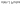 t = ¼ x (rr/pm + rr/pm + rr/pm+ rr/pm) = maka hasil T Dimana:	rr = nilai rata-ratapm = perkalian matrixt  = 1/4 x ( 0.486/0.121 + 1.089/0.262 + 2.341/0.558 + 0.225/0.056 )= ¼ x ( 4.016 + 4.156 + 4.195 + 4.017 )= 0.25 ( 16.384 )= 4.096Selanjutnya adalah dengan menghitung Consisency Index (CI) dengan cara nilai T dikurangi jumlah kriteria dan hasilnya akan dikurangin lagi dengan jumlah kriteria dan dapatlah hasil CI seperti di bawah ini :CI = ( nilai T – jumlah kriteria) / jumlah kriteria = maka dapat hasil CI CI = ( 4.096-4 ) / 4= ( 0.096 ) / 4= 0.024Selanjutnya  adalah  dengan  menghitung  Consisency Ratio  (CR) dengan cara CI/RI, tabel RI telah ditentukan oleh rumus, dari tabel RI seperti dibawah ini:Tabel 4.8 Nilai Random Indeks (RI)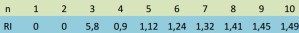 Sumber : jurnal,Dimana untuk mengetahui hasil CR yaitu hasil dari CI akan dibagi dengan N dimana N itu adalah  jumlah kriteria yang ada di atas maka akan dapatlah hasil CR seperti berikut :CR = CI/RICR = 0.024/0.9= 0.026Hasil yang didapat 0.026 maka dapat disebut konsisten karena kurang dari10% (0,1).Dari kriteria tersebut, dapat dilihat pada bagan hirarki maka didapatlah subkriteria yang berupa jenis-jenis strategi yang dihasilkan. Untuk, mengetahui jenis strategi terbaik mana yang digunakan oleh Industri kelapa sawit maka digunakanlah analisa AHP seperti mencari kriteria terbaik. Untuk menentukan subkriteria terbaik, penulis menggunakan software expert choice.Dari  kuisioner  yang  ditujukan  kepada  Dudhy  M  selaku  administrasi Industri PT Agro Palindo Sakti (APS), maka didapatlah bobot nilai berpasangan seperti tabel dibawah ini :Tabel 4.9 Penilaian berpasangan subkriteriaSumber : kuisionerMemasukan nilai berdasarkan hasil kuisoner kedalam software expert choice untuk mendapatkan bobot-bobot subkriteria dan juga pengujian ( ketidak konsitenan) pendapat dapat diterima atau tidak.Gambar 4.2 Compare relative with respect goal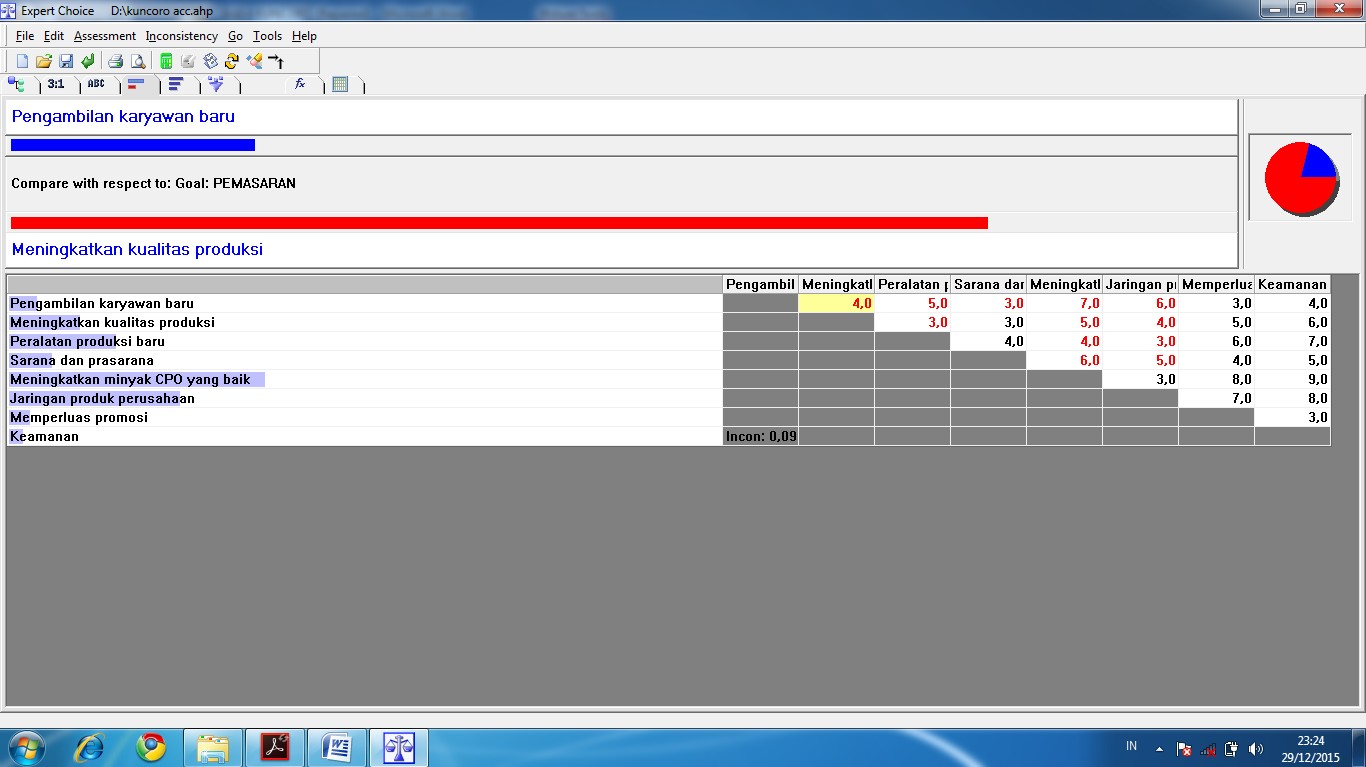 Sumber : Software Expert ChoiceKemudian,  didapatlah  bobot-bobot  strategi  pemasaran  tersebut,	bobot terbesar adalah strategi utama, dan bobot terkecil adalah strategi terakhir.Gambar 4.3 Synthesize with respect goal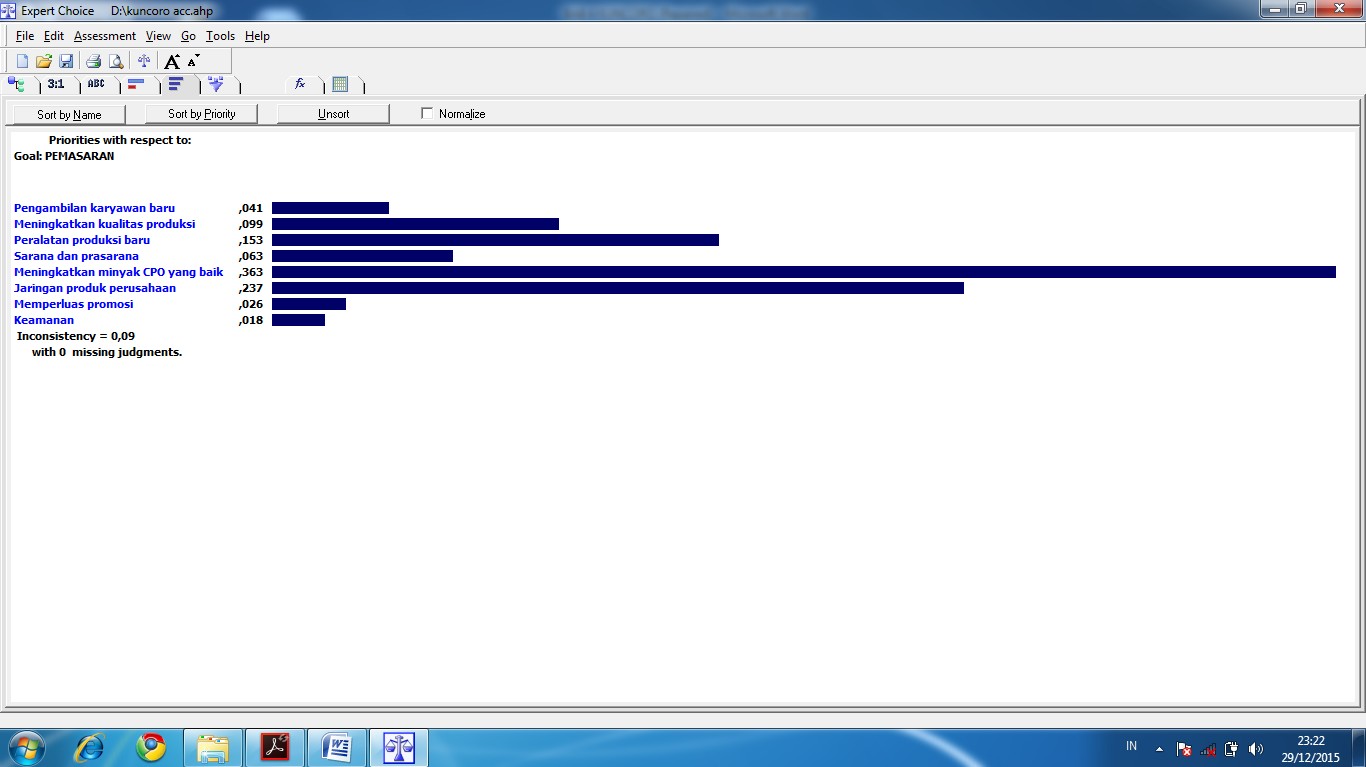 Sumber : Software Expert ChoiceHasil  perhitungan  analisa  AHP  dengan  menggunakan  Softwre  expert choice dapat dilihat pada tabel dibawah ini :Tabel 4.10 Hasil hitung AHP Expert ChoiceOverell inconsistency 0.09 lebih kecil dari 10% (0.1) maka dapet dinyatakan berarti bahwa ketidak konsistenan pendapat di anggap dapat diterima. Dari  ke  8  jenis  strategi  pemasaran  yang  didapat  dari  analisa  AHP,  maka didapatlah  bahwa  3  strategi  yang  paling  utama  sampai  ketiga  yang  harus diterapkan industri agro palindo sakti.4.4	Analisis Data4.4.1	Analisis SWOTDengan memecahkan semua unsur kekuatan (strenght), kelemahan (weakness), peluang (opportunity), dan ancaman (threats) yang ada pada industri kelapa sawit maka didapatlah beberapa macam jenis strategi. Dari unsur kekuatandan kelemahan didapatlah strategi memproduksi kelapa sawit menjadi minyak CPO. Dari unsur kelemahan dan peluang didapat strategi peningkatan mutu dan kualitas serta prekrutan karyawan baru. Dari unsur kekuatan dan ancaman didapat strategi mengembangkan kualitas minyak CPO dan menambahkan kualitas distribusi.4.4.2   Analisis AHPDi dapatlah hasil dari analisis SWOT di dapat ke empat kriteria strategi pemasaran  yaitu  :  SO,  WO,  ST,  dan  WT.  Dan  ke  empat  kriteria  strategi pemasaran, analisis AHP melalui Pairwise antara SO,WO, ST dan WT didapatlah bobot SO 0.099 (ketiga), WO 0.153 (kedua), ST 0.363 (pertama), dan WT 0.026 (terakhir).setelah dilakukan analisa AHP dari keempat kriteria tersebut maka diperolehlah bahwa kriteria WO merupakan kriteria utama. Dari keempat kriteria dibagi menjadi delapan  subkriteria.  Dai ke delapan subkriteria ini merupakan jenis-jenis strategi yang didapat dari hasil analisa SWOT. Untuk menentukan jenis strategi terbaik, maka kedelapan jenis strategi ini dianalisa menggunakan analisa AHP melalui proses pairwise, maka didapatlah bobot yang terbesar hingga bobot yang terkecil dari analisa AHP terhadap kedelapan jelas strategi pemasaran ini yaitu Pengambilan karyawan baru 0.041, Meningkatkan kualitas produk 0.099, Peralatan produksi baru 0.153, sarana dan prasarana 0.063, Meningkatkan minyak CPO yang baik 0.363, Jaringan produk perusahaan 0.237, Memperluas Promosi0.026, keamanan 0.018.BAB VSIMPULAN DAN SARAN5.1	SIMPULANSetelah melakukan analisa pada industri kelapa sawit dengan menganalisa menggunakan metode SWOT dan HAP, dapat disimpulkan sebagai berikut :1.	Strategi  yang terbaik  dilakukan  industri  kelapa  sawit  perusahaan  Agro Palindo Sakti (APS) adalah dengan perusahaan yang telah berjalan perusahaan dengan meningkatkan minyak CPO yang baik atau yang berkualitas merupakan strategi yang dihasilkan dari analisa SWOT antara kriteria kekuatan yang berupa reputasi yang baik dan kriteria peluang yang berupa  adanya  meningkatkan  minyak  CPO  yang  baik  oleh  perusahaan Agro Palindo Sakti (APS), serta teknologi yang baru bisa memungkinkan dapat meningkatkan kualitas.2.	Strategi yang terbaik selanjutnya yang dilakukan perusahaan Agro Palindo Sakti (APS) secara teratur berdasarkan analisa AHP adalah dengan Meningkatkan produk yang baik, Jaringan produk perusahaan, Peralatan produksi baru, Meningkatkan kualitas produksi, saran dan prasarana, pengambilan karyawan baru, memperluas Promosi, dan Keamanan yang bertujuan meningkatkan perusahaan tersebut.405.2	SaranTerdapat saran-saran yang dapat diberikan	penulisan penelitian ini kepada perusahaan Agro Palindo Sakti (APS) adalah :1.	Terus melakukan proses perusahaan kelapa sawit secara teratur2.	Dapat memperluas lahan pabrik yang ada di perusahaan Agro PalindoSakti (APS)3.	Menggantikan alat produksi dengan alat yang baru dan meningkatkan alat produksi yang baru atau yang lebih besar lagi.4.	Menjaga lahan perkebunan atau menanam ulang lahan perkebunan  yang ada di perusahaan tersebut.5.	Memperketat dengan penjagaan di sekitar perusahaan tersebut41Kuisoner Subkriteria yang ditujukan kepada responden Dudhy M, bagian administrasi Industri PT Agro Palindo Sakti (APS) sebegai berikut :Kuisoner kpriteria yang ditujukan kepada responden Dudhy M, bagian administrasi Industri Agro Palindo Sakti (APS) sebegai berikut :DAFTAR PUSTAKAAnonim. 2007. Tahapan Pengambilan Keputusan Dalam Metode AHP. (Online). http://repository.usu.ac.id/bitstream/123456789/20560/3/Chapter%20II.pdf, (diakses 15 Agustus 2015).Asmani,  J.M.  (2011).  Tuntunan  Lengkap  Metodologis  Praktis  Penelitihan pendidikan. Diva press – Jakarta (diakses 2014)Iswara,	Asta,	Gus.	2013	LINGKUNGAN	PEMASARAN http://gusasta.blogspot.co.id/2013//03/lingkungan-pemasaran.html, (diakses12 juni 2014)Kelebihan	Dan	Kelemahan	Dalam	Menggunakan	AHP.	(Online). (http://ademarfuahlubis.blogspot.com/2013/01/pengertian-metode-ahp- analytical.html, (diakses 15 Agustus 2015)Rangkuti,  Freddy.  2008.  Analisis  SWOT  (Cara  Membuat  Analisis  SWOT).(diakses 2012)Setiawan,	Marwan.	2012.	Pengertian	Tentang	AHP.	(Online). http://bangvandawablog.blogspot.com/2012/11/pengertian-metode-ahp- dalam-spk.html, (diakses 15 Agustus 2015)Utami,	Dewi.	2012.	Pengertian	Analisis	SWOT.	(Online). (http://staff.uny.ac.id/sites/default/files/pendidikan/utami-dewi-mpp/analisis-swot.pdf, (diakses 15 Agustus 2015).Wikipedia.	2010.	Pengertian	Analisis	SWOT.	(Online). https://id.wikipedia.org/wiki/Analisis_SWOT, (diakses 15 Agustus 2015)42NoNamaJudulPokok bahasan1Robi setyawan(2015)Penerapan            analisisSWOT sebagai landasan merumuskan strategi pemasaran usaha jasa sewa    mobil    “AMAN-Kondisi internal usahajasa sewa mobil yang dapat diartikan kekuatan perusahaan baik dengan penilaianAMIN” Transport Toursand Travelakala likert.2Isti Zumroh(2014)Penggunaan         analisisSWOT dan AHP untuk menentukan strategi pemasaran perusahaanCara membuat analisisSWOT, pengambilan keputusan, analisis SWOT, analisis pesaing, analisis AHP, produk almanium.3Devi IndraKusmawardani(2010)Perencanaan        strategipemasaran berdaya saing dengan metode analisis SWOT dan AHPDapat mengetahuikekuatan, kelemahan, peluang dan ancaman yang dimiliki perusahaan dan merencanakan strategi unggulan untuk meningkatkan penjualan.4MerdieMarhendra(2010)Analisa    SWOT    padaCV.ABC sebagai upaya peningkatkan penjualan produkAnalisa SWOT,formulasi strategi penjualan, bauran pemasaran promosi penjualan, baterai ABC11112222333344441	Studi Lapangan danStudi Pustaka2	Pembuatan Proposal3	Seminar Proposal4	Pengumpulan Data5	Pengolahan Data6	Analisi Hasil7	Ujian Laporan1	Studi Lapangan danStudi Pustaka2	Pembuatan Proposal3	Seminar Proposal4	Pengumpulan Data5	Pengolahan Data6	Analisi Hasil7	Ujian Laporan1	Studi Lapangan danStudi Pustaka2	Pembuatan Proposal3	Seminar Proposal4	Pengumpulan Data5	Pengolahan Data6	Analisi Hasil7	Ujian Laporan1	Studi Lapangan danStudi Pustaka2	Pembuatan Proposal3	Seminar Proposal4	Pengumpulan Data5	Pengolahan Data6	Analisi Hasil7	Ujian Laporan1	Studi Lapangan danStudi Pustaka2	Pembuatan Proposal3	Seminar Proposal4	Pengumpulan Data5	Pengolahan Data6	Analisi Hasil7	Ujian Laporan1	Studi Lapangan danStudi Pustaka2	Pembuatan Proposal3	Seminar Proposal4	Pengumpulan Data5	Pengolahan Data6	Analisi Hasil7	Ujian Laporan1	Studi Lapangan danStudi Pustaka2	Pembuatan Proposal3	Seminar Proposal4	Pengumpulan Data5	Pengolahan Data6	Analisi Hasil7	Ujian LaporanStrength (S)1.   Bagian  dari  perusahaanWilmar Grup2.   Letak strategis3.   Mempunya kebun luas4.   Loyalitas	karyawan tinggiWeakness (W)1. Peralatan produksi sudah tua2. Kondisi lokasi yang jauh dari pemungkiman penduduk dan jalan yang kurang baik3. Kapasitas produksi yang kecil4.  Kurangnya keamananOpportunities (O)1.   Masih  banyak  tawaranbahan  baku  buah  sawit yang berasal dari luar2.   Banyak    tenaga    kerja yang menganggur diluar perusahaan3. Persediaan         modal terjamin4.   Kemajuan teknologiStrategi SO1.  Melakukan  pengambilankaryawan	baru(S2,S3,O1,O2)2.  Meningkatkan	kualitas produksi (S1,S4,O4)Strategi WO1. Memperbaruhi	peralatanproduksi	baru(W1,W3,O1,O3,O4)2. Meningkatkan sarana  dan prasarana (W2,W3,W4,O1,O3)Threats (T)1.   Saingan produk2.   Banyak perusahaan yang bergerak dibidang industri kelapa sawit3.   Bencana alamStrategis ST1.  Meningkatkan	minyakCPO	yang	baik(S2,S4,T1)2. Meningkatkan   jaringan produk perusahaan (S1,S2,S4,T2)Strategi WT1. Memperluas	promosi(W1,W3,T1,T2)2. Bekerja    sama    dengan pihak keamanan di luar perusahaan (W2,W4,T3)NoKriteriaSOWOSTWT1	SO	1	3	5	31	SO	1	3	5	31	SO	1	3	5	31	SO	1	3	5	31	SO	1	3	5	31	SO	1	3	5	32	WO	1	3	52	WO	1	3	52	WO	1	3	52	WO	1	3	52	WO	1	3	52	WO	1	3	53	ST	1	73	ST	1	73	ST	1	73	ST	1	73	ST	1	73	ST	1	74	WT	14	WT	14	WT	14	WT	14	WT	14	WT	1NoKriteriaSOWOSTWT1	SO	1	1/3	1/5	31	SO	1	1/3	1/5	31	SO	1	1/3	1/5	31	SO	1	1/3	1/5	31	SO	1	1/3	1/5	31	SO	1	1/3	1/5	32	WO	3/1	1	1/3	52	WO	3/1	1	1/3	52	WO	3/1	1	1/3	52	WO	3/1	1	1/3	52	WO	3/1	1	1/3	52	WO	3/1	1	1/3	53	ST	5/1	3/1	1	73	ST	5/1	3/1	1	73	ST	5/1	3/1	1	73	ST	5/1	3/1	1	73	ST	5/1	3/1	1	73	ST	5/1	3/1	1	74	WT	1/3	1/5	1/7	14	WT	1/3	1/5	1/7	14	WT	1/3	1/5	1/7	14	WT	1/3	1/5	1/7	14	WT	1/3	1/5	1/7	14	WT	1/3	1/5	1/7	1NoKriteriaSOWOSTWT1	SO	1	0.33	0.20	31	SO	1	0.33	0.20	31	SO	1	0.33	0.20	31	SO	1	0.33	0.20	31	SO	1	0.33	0.20	31	SO	1	0.33	0.20	32	WO	3	1	0.33	52	WO	3	1	0.33	52	WO	3	1	0.33	52	WO	3	1	0.33	52	WO	3	1	0.33	52	WO	3	1	0.33	53	ST	5	3	1	73	ST	5	3	1	73	ST	5	3	1	73	ST	5	3	1	73	ST	5	3	1	73	ST	5	3	1	74	WT	0.33	0.20	0.14	14	WT	0.33	0.20	0.14	14	WT	0.33	0.20	0.14	14	WT	0.33	0.20	0.14	14	WT	0.33	0.20	0.14	14	WT	0.33	0.20	0.14	1Jumlah	9.33	4.53	1.67	16Jumlah	9.33	4.53	1.67	16Jumlah	9.33	4.53	1.67	16Jumlah	9.33	4.53	1.67	16Jumlah	9.33	4.53	1.67	16Jumlah	9.33	4.53	1.67	16NoKriteriaSOWOSTWT1	SO	0.107	0.072	0.119	0.1871	SO	0.107	0.072	0.119	0.1871	SO	0.107	0.072	0.119	0.1871	SO	0.107	0.072	0.119	0.1871	SO	0.107	0.072	0.119	0.1871	SO	0.107	0.072	0.119	0.1872	WO	0.321	0.220	0.197	0.3122	WO	0.321	0.220	0.197	0.3122	WO	0.321	0.220	0.197	0.3122	WO	0.321	0.220	0.197	0.3122	WO	0.321	0.220	0.197	0.3122	WO	0.321	0.220	0.197	0.3123	ST	0.535	0.662	0.598	0.4373	ST	0.535	0.662	0.598	0.4373	ST	0.535	0.662	0.598	0.4373	ST	0.535	0.662	0.598	0.4373	ST	0.535	0.662	0.598	0.4373	ST	0.535	0.662	0.598	0.4374	WT	0.035	0.044	0.083	0.0624	WT	0.035	0.044	0.083	0.0624	WT	0.035	0.044	0.083	0.0624	WT	0.035	0.044	0.083	0.0624	WT	0.035	0.044	0.083	0.0624	WT	0.035	0.044	0.083	0.062NoKriteriaSOWOSTWTJumlahRata-rata1	SO	0.076	0.112	0.054	0.039	0.281	0.0701	SO	0.076	0.112	0.054	0.039	0.281	0.0701	SO	0.076	0.112	0.054	0.039	0.281	0.0701	SO	0.076	0.112	0.054	0.039	0.281	0.0701	SO	0.076	0.112	0.054	0.039	0.281	0.0701	SO	0.076	0.112	0.054	0.039	0.281	0.0701	SO	0.076	0.112	0.054	0.039	0.281	0.0701	SO	0.076	0.112	0.054	0.039	0.281	0.0702	WO	0.384	0.561	0.655	0.480	2.080	0.5202	WO	0.384	0.561	0.655	0.480	2.080	0.5202	WO	0.384	0.561	0.655	0.480	2.080	0.5202	WO	0.384	0.561	0.655	0.480	2.080	0.5202	WO	0.384	0.561	0.655	0.480	2.080	0.5202	WO	0.384	0.561	0.655	0.480	2.080	0.5202	WO	0.384	0.561	0.655	0.480	2.080	0.5202	WO	0.384	0.561	0.655	0.480	2.080	0.5203	ST	0.307	0.185	0.218	0.360	1.070	0.2673	ST	0.307	0.185	0.218	0.360	1.070	0.2673	ST	0.307	0.185	0.218	0.360	1.070	0.2673	ST	0.307	0.185	0.218	0.360	1.070	0.2673	ST	0.307	0.185	0.218	0.360	1.070	0.2673	ST	0.307	0.185	0.218	0.360	1.070	0.2673	ST	0.307	0.185	0.218	0.360	1.070	0.2673	ST	0.307	0.185	0.218	0.360	1.070	0.2674	WT	0.230	0.140	0.072	0.120	0.562	0.1404	WT	0.230	0.140	0.072	0.120	0.562	0.1404	WT	0.230	0.140	0.072	0.120	0.562	0.1404	WT	0.230	0.140	0.072	0.120	0.562	0.1404	WT	0.230	0.140	0.072	0.120	0.562	0.1404	WT	0.230	0.140	0.072	0.120	0.562	0.1404	WT	0.230	0.140	0.072	0.120	0.562	0.1404	WT	0.230	0.140	0.072	0.120	0.562	0.140SubkriteriaMengambil karyawan baruMeningkatka n kualitas produksiPeralatan produk baruSarana dan prasaranaMeningkatkan minyak CPO yang baikJaringan produk perusahaanMemperluas promosiKeamananMengambil karyawan baru14537634eningkatkan kualitas produksi1335456Peralatan produk baru144367Sarana dan prasarana16545Meningkatkan minyak CPO yang baik1389Jaringan produkperusahaan178Memperluaspromosi13Keamanan1NoSubkriteriaPriorityTingkatPrioritasOverallInconsitency1Pengambilan karyawan baru0.041Keenam0.092Meningkatkan kualitas produksi0.099Keempat0.093Peralatan produksi baru0.153Ketiga0.094Saran dan prasarana0.063Kelima0.095Meningkatkan minyak CPO yang baik0.363Pertama0.096Jaringan produk perusahaan0.237Kedua0.097Memperluas promosi0.026Ketuju0.098Keamanan0.018Terakhir0.09NoNama StrategiPenilaianNama Strategi1Rekrutan karyawan9 8 7 6 5 4 3 2 1 2 3 4 5 6 7 8 9Invinstor asing2Rekrutan karyawan9 8 7 6 5 4 3 2 1 2 3 4 5 6 7 8 9Mesin produksi baru3Rekrutan karyawan9 8 7 6 5 4 3 2 1 2 3 4 5 6 7 8 9Sarana dan prasarana4Rekrutan karyawan9 8 7 6 5 4 3 2 1 2 3 4 5 6 7 8 9Lahan kebun5Rekrutan karyawan9 8 7 6 5 4 3 2 1 2 3 4 5 6 7 8 9Promosi6Rekrutan karyawan9 8 7 6 5 4 3 2 1 2 3 4 5 6 7 8 9Distribusi7Rekrutan karyawan9 8 7 6 5 4 3 2 1 2 3 4 5 6 7 8 9Keamanan8Invinstor asing9 8 7 6 5 4 3 2 1 2 3 4 5 6 7 8 9Mesin produksi baru9Invinstor asing9 8 7 6 5 4 3 2 1 2 3 4 5 6 7 8 9Sarana dan prasarana10Invinstor asing9 8 7 6 5 4 3 2 1 2 3 4 5 6 7 8 9Lahan kebun11Invinstor asing9 8 7 6 5 4 3 2 1 2 3 4 5 6 7 8 9Promosi12Invinstor asing9 8 7 6 5 4 3 2 1 2 3 4 5 6 7 8 9Distribusi13Invinstor asing9 8 7 6 5 4 3 2 1 2 3 4 5 6 7 8 9Keamanan14Mesin produksi baru9 8 7 6 5 4 3 2 1 2 3 4 5 6 7 8 9Sarana dan prasarana15Mesin produksi baru9 8 7 6 5 4 3 2 1 2 3 4 5 6 7 8 9Lahan kebun16Mesin produksi baru9 8 7 6 5 4 3 2 1 2 3 4 5 6 7 8 9Promosi17Mesin produksi baru9 8 7 6 5 4 3 2 1 2 3 4 5 6 7 8 9Distribusi18Mesin produksi baru9 8 7 6 5 4 3 2 1 2 3 4 5 6 7 8 9Keamanan19Sarana dan prasarana9 8 7 6 5 4 3 2 1 2 3 4 5 6 7 8 9Lahan kebun20Sarana dan prasarana9 8 7 6 5 4 3 2 1 2 3 4 5 6 7 8 9Promosi21Sarana dan prasarana9 8 7 6 5 4 3 2 1 2 3 4 5 6 7 8 9Distribusi22Sarana dan prasarana9 8 7 6 5 4 3 2 1 2 3 4 5 6 7 8 9Keamanan23Lahan kebun9 8 7 6 5 4 3 2 1 2 3 4 5 6 7 8 9Promosi24Lahan kebun9 8 7 6 5 4 3 2 1 2 3 4 5 6 7 8 9Distribusi25Lahan kebun9 8 7 6 5 4 3 2 1 2 3 4 5 6 7 8 9Keamanan26Promosi9 8 7 6 5 4 3 2 1 2 3 4 5 6 7 8 9Distribusi27Promosi9 8 7 6 5 4 3 2 1 2 3 4 5 6 7 8 9Keamanan28Distribusi9 8 7 6 5 4 3 2 1 2 3 4 5 6 7S 8 9KeamananNoNama StrategiPenilaianNama Strategi1	SO	9 8 7 6 5 4 3 2 1 2 3 4 5 6 7 8 9	WO1	SO	9 8 7 6 5 4 3 2 1 2 3 4 5 6 7 8 9	WO1	SO	9 8 7 6 5 4 3 2 1 2 3 4 5 6 7 8 9	WO1	SO	9 8 7 6 5 4 3 2 1 2 3 4 5 6 7 8 9	WO2	SO	9 8 7 6 5 4 3 2 1 2 3 4 5 6 7 8 9	ST2	SO	9 8 7 6 5 4 3 2 1 2 3 4 5 6 7 8 9	ST2	SO	9 8 7 6 5 4 3 2 1 2 3 4 5 6 7 8 9	ST2	SO	9 8 7 6 5 4 3 2 1 2 3 4 5 6 7 8 9	ST3	SO	9 8 7 6 5 4 3 2 1 2 3 4 5 6 7 8 9	WT3	SO	9 8 7 6 5 4 3 2 1 2 3 4 5 6 7 8 9	WT3	SO	9 8 7 6 5 4 3 2 1 2 3 4 5 6 7 8 9	WT3	SO	9 8 7 6 5 4 3 2 1 2 3 4 5 6 7 8 9	WT4	WO	9 8 7 6 5 4 3 2 1 2 3 4 5 6 7 8 9	ST4	WO	9 8 7 6 5 4 3 2 1 2 3 4 5 6 7 8 9	ST4	WO	9 8 7 6 5 4 3 2 1 2 3 4 5 6 7 8 9	ST4	WO	9 8 7 6 5 4 3 2 1 2 3 4 5 6 7 8 9	ST5	WO	9 8 7 6 5 4 3 2 1 2 3 4 5 6 7 8 9	WT5	WO	9 8 7 6 5 4 3 2 1 2 3 4 5 6 7 8 9	WT5	WO	9 8 7 6 5 4 3 2 1 2 3 4 5 6 7 8 9	WT5	WO	9 8 7 6 5 4 3 2 1 2 3 4 5 6 7 8 9	WT6	ST	9 8 7 6 5 4 3 2 1 2 3 4 5 6 7 8 9	WT6	ST	9 8 7 6 5 4 3 2 1 2 3 4 5 6 7 8 9	WT6	ST	9 8 7 6 5 4 3 2 1 2 3 4 5 6 7 8 9	WT6	ST	9 8 7 6 5 4 3 2 1 2 3 4 5 6 7 8 9	WT